                                                   University of Al-Qadisiyah       College of   Education                                                                                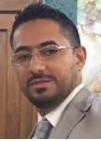 CURRICULUM VITAPersonal information:Name :HAIDER K. HATHUT Address :IRAQ - AL DIWANEYAH .The scientific title : Assistant ProfessorCertificate : Doctor of LawsFrom the age of twenty-eight years Was obtained Doctorate in LawSpecialization  Accurate : Criminal Law  E-mail : haiderkazim094@gmail.com Mobil : +9647732253480 Place and Birth date :IRAQ – AL DIWANEYAH .Sex : Male .Nationality : IRAQ .Social state : Married .  Years of service : ( eight years ) . 1-Member of the Syndicate Lawyers Iraqi 2005- 2006 .  2- Mazaya College, University / Law / Duration of Service / One year .  3- Al-Muthanna University / College of Law / Service Duration / Six years .4- Al-Qadisiyah University / current work / first year . Scientific Experience : 1- Participate in the discussion of a lot ofMaster Thesis . 2- Participate in the evaluation of a lot of Master Thesis . 3- Participation in a lot of seminars And panel discussionsAnd courses . 4- Participation in many investigative legal committeesPractical Experience : 1- Legal manager .2- Quality Assurance Manager .3- Responsible of the Continuing Education Unit at the Faculty of Law - Muthanna University.4- Responsible of the summer training unit at the Faculty of Law - Muthanna University.Teaching Experience:Publication:YearCountryUniversityDegree2005IraqBabylonB.Sc.2009UkraineUniversity of East Ukraine(Vladimir D)M.Sc.2012UkraineOdessa National UniversityPh.D.DepartmentStudy StageSubjectNo.Law secondGeneral principles in Sanctions law1Administration and Economicssecond   Commercial Law2Administration and EconomicsfirstHuman Rights and Democracy3Law firstCrime and punishment Science4Law fourthCriminal Investigation Origins5Lawfourth    Criminal Procedure Law6Law  threePrinciples of legal research7      Published papers      Published papersCrimes of punishable penalties and its punishment in Sharee Islamic1Responsibility commit crimes of properties in criminal Islamic Legislation2Punishment in Islamic legal thought and Ukrainian law3Contemporary trends for development Islamic law4The trade-off between systems of witness protection program and Confidential informant5Transformation of the defective Retributive procedure6Censorship as one of the criminal investigation procedures7